Τίτλος στα ΕλληνικάΠΕΡΙΛΗΨΗΣτην εργασία που θα περιληφθεί στα πρακτικά θα υπάρχουν δύο περιλήψεις. Η μία περίληψη θα είναι στα Ελληνικά και η δεύτερη στα Αγγλικά. H περίληψη στα Ελληνικά θα προηγείται της Αγγλικής περίληψης.  Εάν το κυρίως κείμενο είναι στα Αγγλικά, η Αγγλική περίληψη θα προηγείται της Ελληνικής.Η περίληψη θα γραφεί με βάση τα επόμενα στοιχεία : Fonts: Times New Roman 10 Πλάγια. Στοίχιση: πλήρης Διάστιχο: μονό, Πρώτη γραμμή εσοχή 0,5 εκ., Η περίληψη στα Ελληνικά και Αγγλικά, μαζί με τα υπόλοιπα στοιχεία δεν πρέπει να υπερβαίνει την πρώτη σελίδα. Η διαμόρφωση της σελίδας φαίνεται στο σχήμα 1 Title in EnglishABSTRACTAbstract in English .  Use the same format as in the case of the Greek Abstract.Fonts: Times New Roman 10 Πλάγια. Στοίχιση: πλήρης Διάστιχο: μονό, Πρώτη γραμμή εσοχή 0,5 εκ., ΕισαγωγήΗ εργασία συνολικά δεν πρέπει να υπερβαίνει τις 6 σελίδες. Σε ειδικές περιπτώσεις μπορεί να εκταθεί σε 8 σελίδες, αλλά θα πρέπει να προηγηθεί συνεννόηση με την οργανωτική επιτροπή.Η γλώσσα του κειμένου είναι τα Ελληνικά. Σε ειδικές περιπτώσεις και μόνο εάν μεταξύ των συν-συγγραφέων υπάρχει αλλοδαπός, είναι δυνατή η υποβολή της εργασίας στα Αγγλικά. Στην περίπτωση αυτή παρακαλούμε δείτε τις οδηγίες για την παρουσίαση της περίληψης.Το κείμενο θα περιλαμβάνει Εισαγωγή, Ενότητες με αρίθμηση 1,2,3 κ.λ.π. υποενότητες με αρίθμηση 1.1, 1.2, 1.3  κ.λ.π., Συμπεράσματα, Ευχαριστίες (εάν υπάρχουν) και Βιβλιογραφία. Οι ενότητες Συμπεράσματα, Ευχαριστίες και Βιβλιογραφία, ακολουθούν την αρίθμηση των ενοτήτων.Υπάρχει ισχυρή σύσταση για τη συγγραφή της εργασίας σε κειμενογράφο Word.Οι συγγραφείς μπορούν εφ΄ όσον το επιθυμούν να χρησιμοποιήσουν άλλο κειμενογράφο αρκεί η μορφή του κειμένου να είναι απολύτως ίδια με εκείνη που περιγράφεται με τις παρούσες οδηγίες. Σε περίπτωση που η μορφή του κειμένου που έχει υποβληθεί σε άλλο κειμενογράφο δεν ακολουθεί τις οδηγίες, οι διοργανωτές του Συνεδρίου διατηρούν το δικαίωμα του αποκλεισμού της εργασίας από το τεύχος των πρακτικών. Σε κάθε περίπτωση η αποστολή της εργασίας θα πρέπει να γίνει σε ηλεκτρονική μορφή με τον πηγαίο κώδικα (όχι σε μορφή .pdf), ενώ συνιστάται και η αποστολή τυχόν φωτογραφιών ή σχημάτων ξεχωριστά ως αντίστοιχα αρχεία.Η γραμματοσειρά της λέξης «Εισαγωγή» θα είναι Times New Roman 11 Έντονα (Bold) χωρίς εσοχή.Μεταξύ των παραγράφων της ίδιας ενότητας δεν θα υπάρχει κενή γραμμή. Μεταξύ των ενοτήτων των πινάκων και των σχημάτων, θα υπάρχει μία κενή γραμμή, όπως παρακάτω.Το Κείμενο θα γραφεί με βάση τα παρακάτω στοιχεία: Fonts: Times New Roman 10 Κανονικά. Στοίχιση: πλήρης Διάστιχο: μονό, Πρώτη γραμμή εσοχή 0,5 εκ.,Επικεφαλίδα ενότητας Μεταξύ της επικεφαλίδας της παραγράφου και του κειμένου θα μεσολαβεί μία γραμμή. Στη συνέχεια θα ακολουθηθούν οι οδηγίες που εδόθησαν ανωτέρω. Η επικεφαλίδα κάθε ενότητας θα είναι γραμμένη σε  Times New Roman 11 Έντονα, με εσοχή 0,5 cm.1.1 Επικεφαλίδα υποενότηταςΑμέσως μετά το τέλος κάθε ενότητας θα υπάρχει μία κενή γραμμή. Μία κενή γραμμή θα υπάρχει ανάμεσα στην επικεφαλίδα της υποενότητας και στο κυρίως κείμενο. Η επικεφαλίδα της υποενότητας θα είναι γραμμένη σε Times New Roman 10 Πλάγια με εσοχή 0,5 cm.  Η μορφή του κειμένου και στις υποενότητες ακολουθεί τις οδηγίες που εδόθησαν παραπάνω.ΠίνακεςΟι πίνακες εφ΄ όσον υπάρχουν θα δίδονται στο σώμα του κειμένου. Θα είναι κεντραρισμένοι και θα προηγείται λεζάντα, επίσης κεντραρισμένη με αρίθμηση που θα έχει πρώτο συνθετικό τον αριθμό της ενότητας στην οποία ανήκει ο πίνακας. Η λεζάντα θα αναγραφεί σε Times New Roman 10 Πλάγια. Στοίχιση: κεντραρισμένη Διάστιχο: μονό,  Οι γραμμές του πίνακα μπορεί να έχουν οποιοδήποτε τύπο, αλλά γράμματα και αριθμοί θα πρέπει να  είναι γραμμένοι σε Times New Roman 10 Κανονικά Πίνακας 1.2  Υπόδειγμα πίνακα1.3  ΕξισώσειςΟι εξισώσεις θα αριθμούνται με πρώτο συνθετικό τον αριθμό της ενότητας στην οποία ανήκουν. Η αρίθμηση θα είναι στοιχημένη στην δεξιά πλευρά του κειμένου, και η εξίσωση θα πρέπει να βρίσκεται στο μέσον, όπως στο επόμενο παράδειγμα. Για την σύνταξη της εξίσωσης μπορεί να χρησιμοποιηθεί κατάλληλος επεξεργαστής (Συνιστάται ο Mathtype εφ΄όσον είναι διαθέσιμος). Τα κυρίως στοιχεία της εξίσωσης θα πρέπει να έχουν το μέγεθος των στοιχείων του κυρίως κειμένου.	    		         (1.1)ΣχήματαΤα σχήματα πρέπει να είναι άριστης ποιότητα για να εξασφαλισθεί η ορθή αναπαραγωγή τους. Θα τοποθετούνται μέσα στο κείμενο κεντραρισμένα, κατά προτίμηση στην κορυφή ή στο τέλος της σελίδας. Τα σχήματα θα αριθμούνται με πρώτο συνθετικό τον αριθμό της ενότητας στον οποίο αναφέρονται. Οι λεζάντες των σχημάτων θα αναγράφονται σε Times New Roman 10 Πλάγια. Στοίχιση: κεντραρισμένη Διάστιχο: μονό και θα έπονται των σχημάτων. Ως παράδειγμα μπορείτε να δείτε το σχήμα της επόμενης ενότηταςΓενική διάταξη κειμένουΗ διαμόρφωση της σελίδας ακολουθεί το σχήμα 2.1. Τα περιθώρια επάνω και κάτω θα είναι 4.9 cm, ενώ αριστερά και δεξιά θα είναι 4,5 cm. Το περιθώριο βιβλιοδεσίας θα είναι 0 εκατοστά.  Η κεφαλίδα θα απέχει 4,7 cm από το άκρο και το υποσέλιδο 1,25 cm. 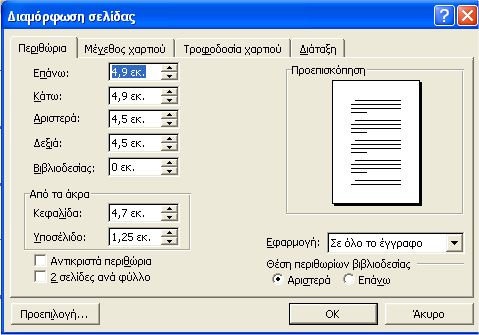 Σχήμα 2.  Διαμόρφωση σελίδας3.     ΑναφορέςΟι αναφορές θα αριθμούνται στο κυρίως κείμενο με παραπομπή [x] και θα δίδονται στο τέλος του κειμένου. Ο τύπος της βιβλιογραφικής παραπομπής περιγράφεται στη συνέχεια για κάθε είδος εργασίας. Προσοχή μετά από κάθε οδηγία ακολουθεί ένα παράδειγμα.[1] M.O. Συγγραφέας «Τίτλος εργασίας σε περιοδικό»  Τίτλος περιοδικού, Τόμος, Σελίδες xx-xx (Έτος)[2]  Μ.Ο. Συγγραφέας «Τίτλος εργασίας σε περιοδικό» J.Acoust. Soc. Am. 87, pp 234-235 (2005)[3] Μ.Ι. Συγγραφέας «Τίτλος εργασίας σε Συνέδριο» in Τίτλος Πρακτικών σε πλάγια γράμματα, εκδότες και εκδοτικός οίκος εάν υπάρχουν,  Σελίδες xx-xx (Έτος).[4]  Μ.Ι. Συγγραφέας «Τίτλος εργασίας» in Full Field Inversion Methods, edited by O Diachok et al. Kluwer Academic Publishers, pp 300-306 (1995).[5]  M.A. Συγγραφέας  Τίτλος βιβλίου σε πλάγια Εκδοτικός οίκος και πόλη, σελίδες εάν αναφέρονται (Έτος).[6]   Μ. Α Συγγραφέας  Noise Control  Springer Verlag, New York (2005).  Όνομα ΕπώνυμοΙδιότητα / Διεύθυνσηxxxx@xxxx.xxΧχχχχχΥυυυυυυΔδδδδδδδΕεεεεεεεΑ13Β24Γ32